Урок математики 2 классТема урока: Периметр многоугольникаЦели:1. Познакомить детей с понятием периметр.2. Учиться находить периметры заданных фигур.3. Продолжать учиться делать вычисления, используя устные и письменные приёмы вычислений.4. Развивать интеллектуальные и коммуникативные общеучебные умения.5. Развивать организационные общеучебные умения, в том числе умения самостоятельно оценивать результат своих действий, контролировать самого себя, находить и исправлять собственные ошибки.Познавательные УУДРазвиваем умения 1.-самостоятельно «читать» и объяснять информацию, заданную с помощью схематических рисунков, схем, кратких записей;2. – составлять, понимать и объяснять простейшие алгоритмы (план действий) при работе с конкретным заданием;3. – анализировать тексты простых и составных задач с опорой на краткую запись, схематический рисунок, схему.Коммуникативные УУДРазвиваем умения1. – работать в команде разного наполнения (паре, малой группе, целым классом); 2. – вносить свой вклад в работу для достижения общих результатов;3. – активно участвовать в обсуждениях, возникающих на уроке; 4. – ясно формулировать вопросы и задания к пройденному на уроках материалу; 5. – ясно формулировать ответы на вопросы других учеников и педагога;Регулятивные УУДРазвиваем умения1. – принимать участие в обсуждении и формулировании цели конкретного задания;2. – принимать участие в обсуждении и формулировании алгоритма выполнения конкретного задания (составление плана действий);3. – выполнять работу в соответствии с заданным планом; Личностные УУД1. – понимать и оценивать свой вклад в решение общих задач;2. – быть толерантным к чужим ошибкам и другому мнению;3. – не бояться собственных ошибок и понимать, что ошибки – обязательная часть решения любой задачи.Технологическая карта урока.КАРТОЧКАдля самостоятельной работыНайти сумму длин всех сторон ( Р - периметр) каждой геометрической фигуры.КАРТОЧКАдля самостоятельной работыНайти сумму длин всех сторон ( Р - периметр) каждой геометрической фигуры.КАРТОЧКАдля самостоятельной работыНайти сумму длин всех сторон ( Р - периметр) каждой геометрической фигуры.№ п/пЭтапы урокаДеятельность учителяДеятельность учеников1Организационный моментПрозвенел долгожданный звонок.Знайка с нетерпением встречи с вами ждет.Задания интересные приготовил для вас,Чтобы дружно работал весь наш класс.(слайд № 1)Самоконтроль готовности. Реакция на учителя, внимание.2Актуализация знаний и фиксация затруднений в деятельностиПосмотрите ребята на доску и прочитайте задачки(логические задачи).1.Саша смелее Илюши и Вити, а Илюша смелее Володи. Кто самый смелый из мальчиков? (Саша)2. Пётр, Кирилл и Борис играют с солдатиками, танком и пистолетом. Борис не играет и пистолетом и солдатиками, Пётр не играет с пистолетом. Чем играет Кирилл? (Борис-танк, Пётр-солдатиками, Кирилл-пистолетом) (слайд № 2)А сейчас... Приготовьте карандаши и будем писать графический  арифметический диктант.Зашифруйте ответы к диктанту в «волшебную строчку». Если вы согласны с высказыванием - отвечаете «да» (отрезок 2 клетки).Не согласны - отвечаете «нет» (дуга в 2 клетки).График не должен прерываться, начало следующего ответа - конец предыдущего. Если вы не знаете, что ответить, то пропускаете 2 клетки и работаете дальше.(слайд № 3)Разность чисел 11 и 9 равна 2.Сумма чисел 9 и 8 равна 17.Если 10 увеличить на 7, получим 17.Если 16 уменьшить на 6, получим 9.8 меньше 13 на 6.15 больше 6 на 9.В 1 сутках 24 часаВ  100 дм. больше  на .В 1 часе 50 минут.А теперь проверьте, правильно ли вы ответили (слайд  4)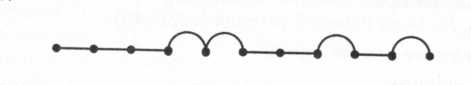 Выполняют задание, тренирующие отдельные способности к учебной деятельности.Дети читают задачи, рассуждают, доказывают.Подготовка к арифметическому диктанту.Пишут арифметический диктант.Взаимопроверка и оценивание работ учащимися.3Постановка учебной задачи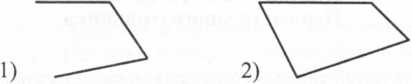 Геометрическое задание (слайд № 5)Как называются эти фигуры?      (незамкнутая ломаная;многоугольник, четырехугольник, замкнутая ломаная.)Что надо сделать, чтобы первая ломаная стала замкнутой? (Соединить концы линией.)Как найти длину ломаной? (Измерить звенья и сложить.)Отгадайте загадку.(о какой фигуре так говорят?)Три вершины тут видны,Три угла, три стороны,Ну, пожалуй, и довольно!Что ты видишь? - ...(Треугольник) (слайд № 6)Практическая работа.У вас лежит на столах  проволока. Постройте из неё треугольник. (работа в группах)Как по-другому можно назвать, что вы построили? (Замкнутая ломаная)Из скольких звеньев состоит ломаная? (Из трех.)Как найти ее длину? (Измерить звенья и сложить.)Сделайте это.А как по-другому назвать звенья в этой фигуре? (Стороны.)Что мы с вами нашли выражением  (Сумму сторон.)А сейчас расправьте стороны треугольника в одну линию и еще раз измерьте. Сколько получилось? (20 см.)- Периметр – это линия, линейная величина. Чтобы найти периметр, надо сложить все стороны.Оказывается, мы с вами нашли периметр треугольника. Так что же такое периметр? (Сумма длин сторон треугольника.)Выражение «сумма длин сторон» договорились называть одним словом «ПЕРИМЕТР».Так с какой темой урока мы сегодня будем знакомиться?Какие цели мы поставим перед собой? (слайд № 7)Рассматривают фигуры.Дают название фигурам.Отгадывают загадку.Выполняют практическую работу.Делают вывод.Определяют тему и цель урока.Работают в группах4Проблемное объяснение знаний.Математики - народ точный и не очень любят длинные слова, они решили периметр обозначать буквой.Как вы думаете, какую букву они придумали? Обозначать заглавной латинской буквой «Р» (пэ). Так что такое периметр?Слово «периметр» произошло от двух слов: «пери» - далеко и «метрео» - измерять.(слайд № 8)А как найти периметр многоугольника?Давайте прочитаем правило на странице 121 учебника.ФИЗМИНУТКА (слайд – шоу)Составляют план достижения цели и определяют средства.Ответы учащихся.Делают выводы.Читают вывод по учебнику.5Первичное закреплениеУ вас на столах лежат работы. Они на цветной бумаге. Определите, какую работу возьмёте вы, оцените свои способности. ( красная карточка – повышенный уровень, зелёная – среднй уровень, жёлтая – низкий)Выполняют работу самостоятель Но)6Самостоятельная работа.Посмотрите на слайд (№ 11)   и сформулируйте заданиеЗадание для девочек и для мальчиков (в столбик)86 – 34 =                         95 – 23 =48 – 26 =                         74 – 52 =73 – 55 =                         46 – 31 =(взаимопроверка)Осуществляют самопроверку, пошагово сравнивая с эталоном.7Рефлексия.Продолжите фразу:Я научился (научилась)………Мне было интересно………Я затруднялся (затруднялась)…………Осуществляют самооценку собственной учебной деятельности.1.1.2.2.3.1.1.2.